CRADOCK MIDDLE SCHOOL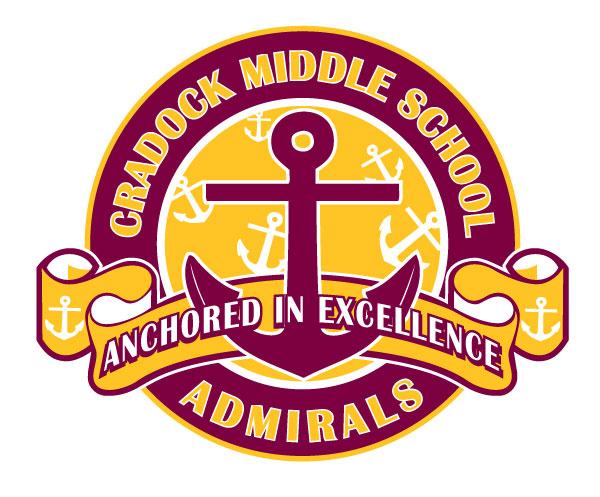 School Supply List**Additional items may be requested by teachers.**Grade 71 pack of 10 ink pens1 pack of 24 ct. pencils3 packs of loose leaf paper4 glue sticks2 flash drives2 binders (2”)2 binders (1”)3 composition notebooks4 spiral notebooks2 combination locksGrade 82 report covers2 project boards (tri-fold)1 pack of 10 ink pens1 pack of 24 ct. pencils3 packs of loose leaf paper1 glue stick2 flash drives2 binders (2”)2 binders (1”)3 composition notebooks4 spiral notebooks2 combination locks